ПРОЄКТ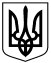 УКРАЇНАКАЛУСЬКА МІСЬКА РАДАВИКОНАВЧИЙ КОМІТЕТРІШЕННЯвід__________№___м. КалушПро внесення змін до рішення виконавчого комітету міської ради від 11.10.2023 №278 «Про передачу виконаних робіт»  Керуючись ст.cт. 29, 30, 31, 32 Закону України «Про місцеве самоврядування в Україні», розглянувши клопотання начальника управління комунальної власності Калуської міської ради Олександра Челядина від 27.10.2023 №01-15/1-1/267 та від 09.11.2023 №01-15/1-1/275, виконавчий комітет міської ради ВИРІШИВ:Внести зміни до рішення виконавчого комітету міської ради                                 від 11.10.2023 №278 «Про передачу виконаних робіт»,  а саме:                                                          підпункт 1.4. п.1.  викласти в наступній редакції:                     Управлінню комунальної власності Калуської міської ради (Олександр Челядин):            -  Капітальний ремонт системи вентиляції приміщення Центру надання адміністративних послуг по вул. Б. Хмельницького, 52 в м. Калуш Івано-Франківської області, вартістю 303 900,40 грн. (триста три тисячі дев’ятсот гривень 40 коп.);      1.2.    підпункт 1.5. п.1.  викласти в наступній редакції:                     Управлінню комунальної власності Калуської міської ради (Олександр Челядин):            - Капітальний ремонт системи господарсько-побутової каналізації комунального некомерційного підприємства «Калуська міська лікарня Калуської міської ради» на вул. Каракая,25 в м. Калуш Івано-Франківської області, вартістю 7 265,31 грн. ( сім тисяч двісті шістдесят п’ять гривень 31 коп.).        2.      Координацію роботи та узагальнення інформації щодо виконання рішення покласти на головного відповідального виконавця — управління комунальної власності Калуської міської ради (Олександр Челядин).        3.	Контроль за виконанням цього рішення покласти на заступника міського голови Богдана Білецького. Міський голова							                 Андрій НАЙДА